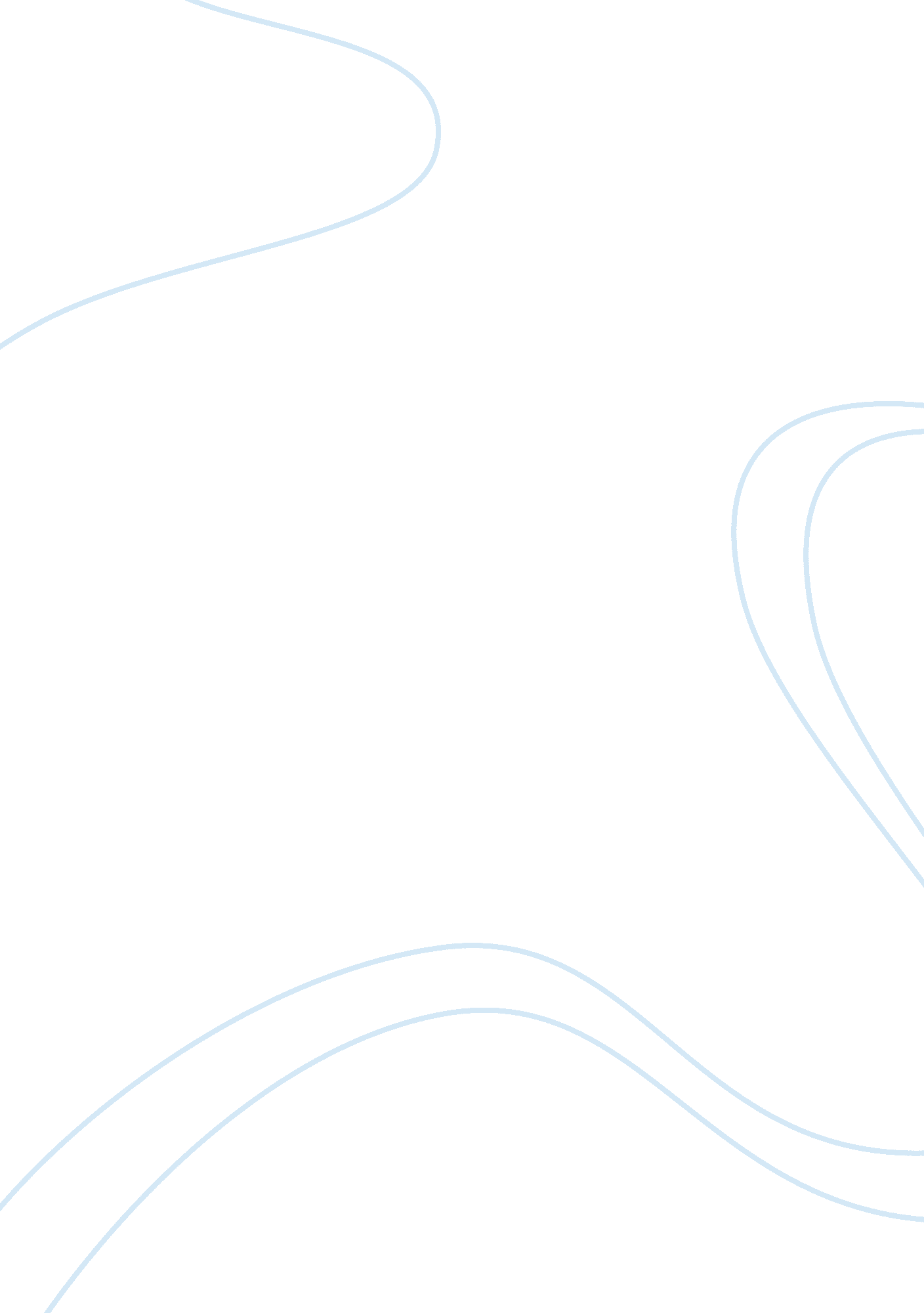 Texas politics and government-vocabulary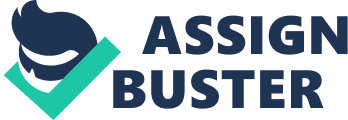 PrecinctThe smallest unit of election administration; a voting districtFactionsPolitical groups that agree on objectives and policies; the origins of political parties. ONTEXAS POLITICS AND GOVERNMENT-VOCABULARY SPECIFICALLY FOR YOUFOR ONLY$13. 90/PAGEOrder NowIdeologuesindividuals whose political opinions are very strong, either at the liberal or conservative extremes. Pragmatiststhey believed that the true value of an idea was in its ability to solve problemsRealignmentA shift of voting patterns to form new coaltions of party supportCoalitionspolitical groups organized to support a common causeCaucusa private meeting of party leaders to choose candidates for officePopulistsupportive of the rights and power of the peopleEndorsementsupport; approvalPartisandevoted to or biased in support of a party, group, or causeInterest Groupsgroups of people who work together for similar interests or goalsPlaintiffa person who brings an action in a court of lawDefendanta person or institution against whom an action is brought in a court of lawLobbyingdirect contact made by an interest group representative in order to persuade government officials to support the policies their interest group favorsElectioneeringthe campaign of a candidate to be electedLitigationa legal proceeding in a courtPrimary [Election]an election held to choose candidates for officePolitical ConsultantsThe professionals who advise candidates on various aspects of their campaigns, such as media use, fundraising, and polling. Gubernatorialfor state governorElectorateall of the people entitled to vote in a given election 